Name of journal: World Journal of OrthopedicsManuscript NO: 54973Manuscript Type: SYSTEMATIC REVIEWS Tibial tubercle osteotomy in revision total knee arthroplasty: A systematic reviewChalidis B et al. TTO in revision total knee arthroplastyByron Chalidis, Dimitrios Kitridis, Panagiotis GivissisByron Chalidis, Dimitrios Kitridis, Panagiotis Givissis, 1st Orthopaedic Department, Aristotle University of Thessaloniki, George Papanikolaou Hospital, Thessaloniki 55210, GreeceAuthor contributions: Chalidis B designed the research; Kitridis D analyzed the data; Chalidis B and Kitridis D wrote the paper; Givissis P supervised the paper; all authors read and approved the final manuscript.Corresponding author: Byron Chalidis, MD, PhD, Surgeon, 1st Orthopaedic Department, Aristotle University of Thessaloniki, “George Papanikolaou” Hospital, Thessaloniki 55210, Greece. byronchalidis@gmail.comReceived: February 28, 2020Revised: May 8, 2020Accepted: May 19, 2020Published online:AbstractBACKGROUNDTibial tubercle osteotomy (TTO) is a well-established surgical technique to deal with a stiff knee in revision total knee arthroplasty (RTKA). However, several reports have described potential osteotomy-related complications such as non-union, tibial tubercle migration and fragmentation, and metalware related pain.AIMto evaluate the literature and estimate the efficiency of TTO in RTKA in terms of osteotomy union, knee mobility and complications.METHODSMedline, Scopus, and the Cochrane Central Register of Controlled Trials were investigated for completed studies until February 2020. The principle outcome of the study was the incidence of union of the osteotomy. Secondary outcomes were the knee range of motion as well as the TTO-related and overall procedure complication rate.RESULTSFifteen clinical studies with a total of 593 TTOs were included. The TTO union rate was 98.1%. Proximal migration and anterior knee pain were the most common TTO-related complications accounting for 6.9% and 6.4% of all cases, respectively. However, only 2.2% of cases suffering from anterior knee pain needed hardware removal. Knee flexion was improved from 82.9° preoperatively to 100.1° postoperatively and total knee range of motion was increased from 73.4° before surgery to 97° after surgery. Stiffness requiring manipulation under anesthesia was recorded in 4.6% of cases. No major complications were reported.CONCLUSIONThe current systematic review supports the use of TTO in RTKA, as it is associated with high union rate, significant improvement in knee motion and low osteotomy-related complication risk that rarely leads to secondary tibial tubercle procedures.Key words: Tibial tubercle osteotomy; Knee flexion; Extension lag; Union; Revision total knee arthroplasty; Stiff kneeChalidis B, Kitridis D, Givissis P. Tibial tubercle osteotomy in revision total knee arthroplasty: A systematic review. World J Orthop 2020; In pressCore tip: Tibial tubercle osteotomy (TTO) is a useful technique to deal with a stiff knee in revision total knee arthroplasty. However, several reports have described potential osteotomy-related complications such as non-union, tibial tubercle migration and fragmentation as well as metalware related pain. The purpose of the current systematic review was to evaluate the literature and estimate the efficacy of TTO in revision total knee arthroplasty in terms of osteotomy union, knee range of motion, and complication rate. TTO was found to result in high union rate, significant improvement in knee motion and low osteotomy-related complication risk that rarely leads to secondary tibial tubercle procedures.INTRODUCTIONTibial tubercle osteotomy (TTO) is a useful and well-established technique to deal with a tight extensor mechanism and stiffness in revision total knee arthroplasty (RTKA). It provides excellent exposure and visualization of the knee joint as it allows unforceful eversion or lateral subluxation of the patella and unimpeded access to the lateral gutter and lateral component-bone interface[1,2]. The osteotomized bone fragment should be of sufficient size to facilitate secure hardware fixation with wires and screws and provide an appropriate contact area for bone consolidation. Furthermore, preservation of the musculature sleeve is of primary importance for bone segment viability and stability and a good result can be achieved even after a previously performed TTO[2].The osteotomy can be safely extended into the intramedullary tibial canal to utilize removal of the tibial stem and retained cement[3,4]. Although the intramedullary extension of the osteotomy may prolong union time due to the relatively small bone-to-bone contact area at the site of the TTO, good healing capacity has been reported[2]. In addition, re-alignment of the extensor mechanism for optimal balance and simultaneous correction of patellar height by proximalization of the tibial tubercle can be safely applied at the time of osteotomy fixation[2,3].On the other hand, several reports have described potential osteotomy-related complications such as extensor lag, tibia fracture, nonunion, tibial tubercle migration, metalware irritation, and wire breakage. In the majority of cases, the aforementioned problems were largely attributed to surgical technique and adversely affected the functional outcome[5,6].The current review aims to investigate the literature and estimate the efficiency of TTO in RTKA in terms of osteotomy union rate, knee range of motion (ROM), and incidence of complications.MATERIAL AND METHODSThe authors followed the Preferred Reporting Items for Systematic Reviews and Meta-Analyses (PRISMA) recommendations[7]. Literature searchMedline, Scopus, and the Cochrane Central Register of Controlled Trials were searched for entries from inception to February 2020. The search strategy for Medline was “(tibial tubercle osteotomy) AND (total knee)” and was adjusted to each database and no filters or language restrictions were used. The reference lists from the included articles were also manually screened for additional studies. Two authors (D.K. and B.C.) independently searched for studies and reviewed all titles and abstracts. Subsequently, the full texts were screened for eligible studies that met all identified inclusion criteria.Eligibility criteriaClinical studies relevant to TTO in RTKA, which enrolled more than 10 patients over 18 years old, were included in the review. Trials with incomplete clinical data and articles reporting mixed results with primary total knee arthroplasty were excluded.Data extractionTwo authors (D.K. and B.C.) performed the data extraction process from the selected articles in a blinded manner. Studies and patients’ characteristics (i.e., study type, year, country and size, as well as patients’ demographics), kind of surgical interventions, clinical results and complications, and the follow-up observations were gathered and analyzed. Any disagreement was resolved by review from a third author (P.G.).When there were insufficient data, these were requested from the corresponding author of each article.Quality assessmentTwo investigators (D.K. and B.C.) independently performed the quality appraisal. Case series studies were assessed using the tool developed by Moga et al[8], which consists of 18 entries; studies achieving a score of 13 or greater are considered of high quality, 7-12 of moderate, and 0-6 of low quality. Comparative trials were evaluated using the Coleman Methodology Score[9], which relies to ten methodological criteria; a score of 100% is considered the optimal high quality score.OutcomesThe main outcome of the review was the TTO union. Secondary outcomes were the improvement of ROM and the incidence of TTO-related and RTKA complications.Statistical analysisPooled-data analysis was performed using weights according to each study’s sample size. Categorical outcomes were expressed as percentages. The longest follow-up measurements of each study were used. Microsoft Excel version 16 and IBM Statistical Package for Social Sciences software version 24 were utilized for data analysis.RESULTSThe literature search yielded 395 articles, of which 183 were duplicates and 139 were excluded from the titles and abstracts. Finally, 29 clinical studies did not fulfill the selection criteria and 15 clinical studies were considered for review (Figure 1).Characteristics of the included studiesTen retrospective case series studies[1,2,4,6,10–15], three retrospective non-randomized comparative studies[3,16,17], one prospective non-randomized comparative trial[18], and one prospective randomized clinical trial[19] enrolled 780 patients. Data were extracted from a total of 545 patients, who underwent 593 TTOs. Of them, 296 were performed in aseptic RTKAs and 297 in septic RTKAs. Of note, eight studies included two-stage revisions for infected RTKAs[2-4,6,10,11,13,19]. All the cited articles were published from 1998 to 2019. Eight studies originated from Europe[1,6,12–16,19], five from North America[2,4,10,11,17], and two from Asia[3,18]. Tables 1 and 2 present details about studies and surgical interventions, respectively.Quality assessmentTen studies were level IV evidence[1,2,4,6,10–15], four were level III[3,16–18], and one was level II[19]. Nine case series were found to be of high quality[2,4,6,10–15], and one of low quality[1]. The effect of the particular low-quality study was evaluated as a potential confounding factor; the stratified analysis of outcomes was repeated after excluding the study, and no substantial differences were noted (P = 0.83). Therefore, the study was finally included in the review. The comparative trials were rated with a mean Coleman Methodology Score[3,16–19] of 73.6% (range 54-92%).Synthesis of the resultsEleven non-unions out of 593 TTOs were reported (union rate 98.1%, Figure 2). There were three intraoperative tibial tubercle (TT) fractures (0.5%), 10 proximal avulsion fractures (1.7%), and five metaphyseal tibial fractures (0.8%). Proximal migration of the TT was observed in 41 cases (6.9%). Anterior knee pain was reported in 38 cases (6.4%), 13 of which required hardware removal (2.2%). All TTO-related complications are reported in Table 3.Total ROM improved from 73.4° preoperatively to 97° postoperatively and knee flexion increased from 82.9° before surgery to 100.1° after surgery. Data in detail are reported in Table 4.Stiffness requiring manipulation under anesthesia was evident in 27 cases (4.6%). From all RTKAs that performed due to periprosthetic joint infection via TTO, 29 knees (9.8%) showed recurrence of infection. None of the studies reported any major complications. Specifically, all non-TTO related complications are documented in Table 5.DISCUSSIONThe present systematic review advocates the use of TTO in RTKA. Knee flexion and ROM were improved from 82.9° and 73.4° preoperatively to 100.1° and 97° postoperatively, respectively. Furthermore, TTO permits early rehabilitation and restoration of quadriceps excursion and strength minimizing the incidence of extension lag[4]. Bruni et al[19] compared the utilization of TTO and Rectus Snip techniques at the time of reimplantation during two-stage RTKA for prosthetic joint infection. Patients in the TTO group had a higher mean Knee Society Score than the Rectus Snip group (88 vs 70, respectively). Mean maximum knee flexion was greater in the TTO group (113° vs 94°) with a lower incidence of extension lag (45% vs 13%). However, the risk of joint arthrofibrosis and stiffness even after utilization of TTO isn’t insignificant. We found that 4.6% of cases underwent postoperative closed manipulation under anesthesia to improve knee ROM.Non-union of osteotomy is rare as 98.1% of bone healing was obtained. Even in case of tibial tubercle distalization or/and medialization for achieving proper tension and tracking of the patella and the extensor mechanism, excellent healing capacity should be expected[2,16]. Similarly, repeat osteotomy as well as intramedullary extension of osteotomy was associated with high union rates. Chalidis and Ries noticed that the median union time for the primary TTO was 15 wk (range 6 to 47 wk) and for the repeat TTO was 21 wk (range 7 to 27 wk)[2]. In addition, intramedullary TTO had a longer healing time (median 21 wk, range 7 to 38 wk) when compared to extramedullary osteotomy (median 12 wk, range 6 to 47 wk).Proximal migration of TT and anterior knee pain were the most common complications of TTO with an incidence of 6.9% and 6.4%, respectively. Proximal step-cut osteotomy might prevent superior displacement of the osteotomized tibial fragment, although this was not necessarily associated with extensor mechanism dysfunction[2,14]. Anterior knee pain was mainly related to metalware prominence and irritation and it was apparent regardless the type of fixation with wires and screws[10,11]. However, we found that only 2.2% of cases required hardware removal. Suture repair may reduce even further the incidence of anterior knee pain but the technique relies on the integrity of the lateral periosteal sleeve and therefore risks migration of TTO[15,20].Recurrence of periprosthetic knee joint infection was identified in 9.8% of RTKA cases. The overall risk appears to be a complex and multifactorial issue involving patient and surgical factors. Tibial tubercle osteotomy should be considered a safe extensile procedure as so far there is no evidence that the technique may adversely affect the possibility of reinfection. When TTO was compared to rectus snip regarding re-infections after two-stage revisions in infected RTKA, Bruni et al[19] reported that the results were similar in both groups (7% in the snip group and 5% in the TTO group, P = 0.84). Furthermore, Sun et al[3] in another comparative study found that the incidence of reinfection in two-stage RTKAs was 4.8% in the TTO group and 7.4% in the snip group. Nevertheless, this difference failed to reach statistical significance (P = 0.71).The main limitation of the current study was the fact that it was not feasible to conduct a meta-analysis with direct comparisons between interventions. This occurred because the majority of the included studies did not include a control group. Moreover, the case series studies were of low level of evidence. Another limitation was that the study by Zonnenberg et al[15] had a borderline moderate quality Coleman methodology score of 54%, and the study by Hocking et al[1] was of low quality according to the Moga score. After accounting for the risk of bias introduced in the review by the latter study with a stratified analysis, no significant changes of the results were noted compared to the primary analysis. Therefore, both studies were included to increase the sample size and improve the power of the review. Also, 13 out of 15 studies were retrospective, which might create data collection or patient selection bias. All these reflect the need for high-quality trials comparing different interventions.CONCLUSIONIn conclusion, TTO shows great clinical safety and efficacy in RTKA. Non-union is rare, and the most reported TTO-related complications are proximal migration and anterior knee pain. However, in the vast majority of cases they aren’t associated with secondary procedures of osteotomy refixation or metalware removal.ARTICLE HIGHLIGHTSResearch backgroundTibial tubercle osteotomy (TTO) is a useful technique to deal with a stiff knee in revision total knee arthroplasty (RTKA). It provides excellent exposure and visualization of the knee joint as it allows unforceful eversion or lateral subluxation of the patella. Complications such as non-union, tibial tubercle migration and fragmentation, and metalware related pain have been reported. Research motivationAlthough TTO is widely utilized in RTKA, several reports have reported potential osteotomy-related complications. There is currently a lack of synthesis of the evidence about TTO in RTKA.Research objectivesThe present review aims to evaluate the available literature and estimate the efficiency of TTO in RTKA in terms of osteotomy union, knee mobility, and complications.Research methodsMedline, Scopus, and the Cochrane Central Register of Controlled Trials were systematically screened for studies from inception to February 2020. The main outcome was the incidence of union of the osteotomy. Secondary outcomes were the knee range of motion as well as the TTO-related and overall procedure complication rate. The systematic review was conducted following the PRISMA recommendations.Research resultsFifteen clinical studies were included in the systematic review. Eleven non-unions out of 593 TTOs were reported (union rate 98.1%). Proximal migration of the TT was observed in 41 cases (6.9%). Anterior knee pain was reported in 38 cases (6.4%), 13 of which required hardware removal (2.2%). Total knee range of motion improved from 73.4° preoperatively to 97° postoperatively and knee flexion increased from 82.9° before surgery to 100.1° after surgery. Stiffness requiring manipulation under anesthesia was evident in 27 cases (4.6%).Research conclusionsTTO shows great clinical safety and efficacy in RTKA. Non-union is rare, and the most reported TTO-related complications are proximal migration and anterior knee pain. However, in the vast majority of cases they aren’t associated with secondary procedures.Research perspectivesFurther clinical studies are encouraged to determine the optimal extensile approach in RTKA. High quality randomized studies comparing different techniques using standardized protocols will need to be performed.REFERENCES1 Hocking RA, Bourne RB. Tibial tubercle osteotomy in revision total knee replacement. Tech Knee Surg 2007; 6: 88-92 [DOI: 10.1097/btk.0b013e318064596d]2 Chalidis BE, Ries MD. Does repeat tibial tubercle osteotomy or intramedullary extension affect the union rate in revision total knee arthroplasty? A retrospective study of 74 patients. Acta Orthop 2009; 80: 426-431 [PMID: 19562562 DOI: 10.3109/17453670903110683]3 Sun Z, Patil A, Song EK, Kim HT, Seon JK. Comparison of quadriceps snip and tibial tubercle osteotomy in revision for infected total knee arthroplasty. Int Orthop 2015; 39: 879-885 [PMID: 25312056 DOI: 10.1007/s00264-014-2546-0]4 Mendes MW, Caldwell P, Jiranek WA. The results of tibial tubercle osteotomy for revision total knee arthroplasty. J Arthroplasty 2004; 19: 167-174 [PMID: 14973859 DOI: 10.1016/j.arth.2003.08.013]5 Divano S, Camera A, Biggi S, Tornago S, Formica M, Felli L. Tibial tubercle osteotomy (TTO) in total knee arthroplasty, is it worth it? A review of the literature. Arch Orthop Trauma Surg 2018; 138: 387-399 [PMID: 29359256 DOI: 10.1007/s00402-018-2888-y]6 Punwar SA, Fick DP, Khan RJK. Tibial Tubercle Osteotomy in Revision Knee Arthroplasty. J Arthroplasty 2017; 32: 903-907 [PMID: 27692784 DOI: 10.1016/j.arth.2016.08.029]7 Moher D, Liberati A, Tetzlaff J, Altman DG; PRISMA Group. Preferred reporting items for systematic reviews and meta-analyses: the PRISMA statement. BMJ 2009; 339: b2535 [PMID: 19622551 DOI: 10.1136/bmj.b2535]8 Moga C, Guo B, Schopflocher D, Harstall C. Development of a quality appraisal tool for case series studies using a modified Delphi technique. Institute of Health Economics. 2012. [cited 20 February 2020]. Available from: https://www.ihe.ca/publications/development-of-a-quality-appraisal-tool-for-case-series-studies-using-a-modified-delphi-technique.html 9 Coleman BD, Khan KM, Maffulli N, Cook JL, Wark JD. Studies of surgical outcome after patellar tendinopathy: clinical significance of methodological deficiencies and guidelines for future studies. Victorian Institute of Sport Tendon Study Group. Scand J Med Sci Sports 2000; 10: 2-11 [PMID: 10693606 DOI: 10.1034/j.1600-0838.2000.010001002.x]10 Choi HR, Burke D, Malchau H, Kwon YM. Utility of tibial tubercle osteotomy in the setting of periprosthetic infection after total knee arthroplasty. Int Orthop 2012; 36: 1609-1613 [PMID: 22581352 DOI: 10.1007/s00264-012-1541-6]11 Choi HR, Kwon YM, Burke DW, Rubash HE, Malchau H. The outcome of sequential repeated tibial tubercle osteotomy performed in 2-stage revision arthroplasty for infected total knee arthroplasty. J Arthroplasty 2012; 27: 1487-1491 [PMID: 22608687 DOI: 10.1016/j.arth.2012.03.016]12 Le Moulec YP, Bauer T, Klouche S, Hardy P. Tibial tubercle osteotomy hinged on the tibialis anterior muscle and fixed by circumferential cable cerclage in revision total knee arthroplasty. Orthop Traumatol Surg Res 2014; 100: 539-544 [PMID: 25082771 DOI: 10.1016/j.otsr.2014.02.012]13 Segur JM, Vilchez-Cavazos F, Martinez-Pastor JC, Macule F, Suso S, Acosta-Olivo C. Tibial tubercle osteotomy in septic revision total knee arthroplasty. Arch Orthop Trauma Surg 2014; 134: 1311-1315 [PMID: 25052772 DOI: 10.1007/s00402-014-2064-y]14 van den Broek CM, van Hellemondt GG, Jacobs WC, Wymenga AB. Step-cut tibial tubercle osteotomy for access in revision total knee replacement. Knee 2006; 13: 430-434 [PMID: 16956763 DOI: 10.1016/j.knee.2006.07.003]15 Zonnenberg CB, van den Bekerom MP, de Jong T, Nolte PA. Tibial tubercle osteotomy with absorbable suture fixation in revision total knee arthroplasty: a report of 23 cases. Arch Orthop Trauma Surg 2014; 134: 667-672 [PMID: 24563107 DOI: 10.1007/s00402-014-1950-7]16 Vandeputte FJ, Vandenneucker H. Proximalisation of the tibial tubercle gives a good outcome in patients undergoing revision total knee arthroplasty who have pseudo patella baja. Bone Joint J 2017; 99-B: 912-916 [PMID: 28663396 DOI: 10.1302/0301-620X.99B7.BJJ-2016-1267.R1]17 Barrack RL, Smith P, Munn B, Engh G, Rorabeck C. The Ranawat Award. Comparison of surgical approaches in total knee arthroplasty. Clin Orthop Relat Res 1998; (356): 16-21 [PMID: 9917662 DOI: 10.1097/00003086-199811000-00004]18 Chun KC, Kweon SH, Nam DJ, Kang HT, Chun CH. Tibial Tubercle Osteotomy vs the Extensile Medial Parapatellar Approach in Revision Total Knee Arthroplasty: Is Tibial Tubercle Osteotomy a Harmful Approach? J Arthroplasty 2019; 34: 2999-3003 [PMID: 31401038 DOI: 10.1016/j.arth.2019.07.015]19 Bruni D, Iacono F, Sharma B, Zaffagnini S, Marcacci M. Tibial tubercle osteotomy or quadriceps snip in two-stage revision for prosthetic knee infection? A randomized prospective study. Clin Orthop Relat Res 2013; 471: 1305-1318 [PMID: 23283675 DOI: 10.1007/s11999-012-2763-z]20 Deane CR, Ferran NA, Ghandour A, Morgan-Jones RL. Tibial tubercle osteotomy for access during revision knee arthroplasty: Ethibond suture repair technique. BMC Musculoskelet Disord 2008; 9: 98 [PMID: 18590542 DOI: 10.1186/1471-2474-9-98]FootnotesConflict-of-interest statement: All the authors declare that they have no competing interests.PRISMA 2009 Checklist statement: The authors have read the PRISMA 2009 Checklist, and the manuscript was prepared and revised according to the PRISMA 2009 Checklist.Open-Access: This article is an open-access article that was selected by an in-house editor and fully peer-reviewed by external reviewers. It is distributed in accordance with the Creative Commons Attribution NonCommercial (CC BY-NC 4.0) license, which permits others to distribute, remix, adapt, build upon this work non-commercially, and license their derivative works on different terms, provided the original work is properly cited and the use is non-commercial. See: http://creativecommons.org/licenses/by-nc/4.0/Manuscript source: Invited ManuscriptPeer-review started: February 28, 2020First decision: April 25, 2020Article in press:Specialty type: OrthopedicsCountry/Territory of origin: GreecePeer-review report’s scientific quality classificationGrade A (Excellent): 0Grade B (Very good): B, BGrade C (Good): 0Grade D (Fair): 0Grade E (Poor): 0P-Reviewer: DeSousa K, Zhou YG S-Editor: Zhang H L-Editor:  E-Editor:Figure Legends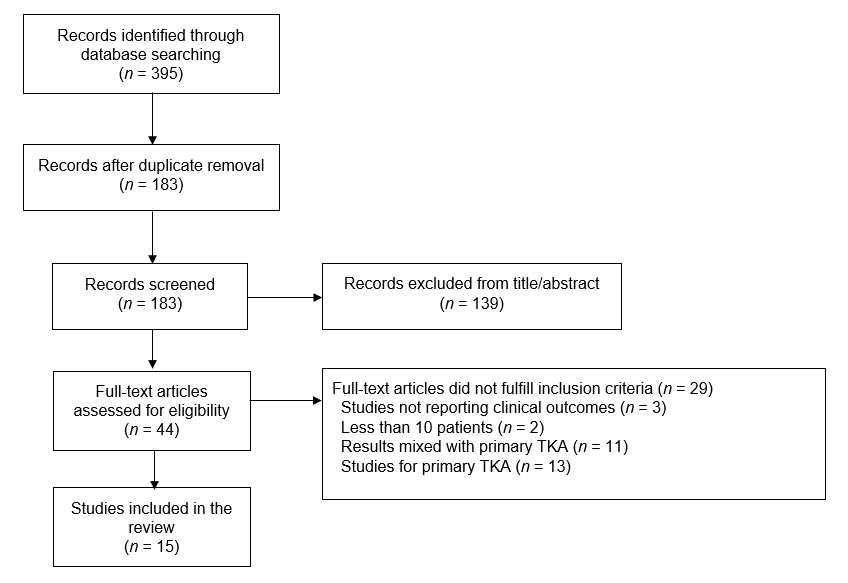 Figure 1 Flow chart diagram for inclusion and exclusion article process. TKA: Total knee arthroplasty.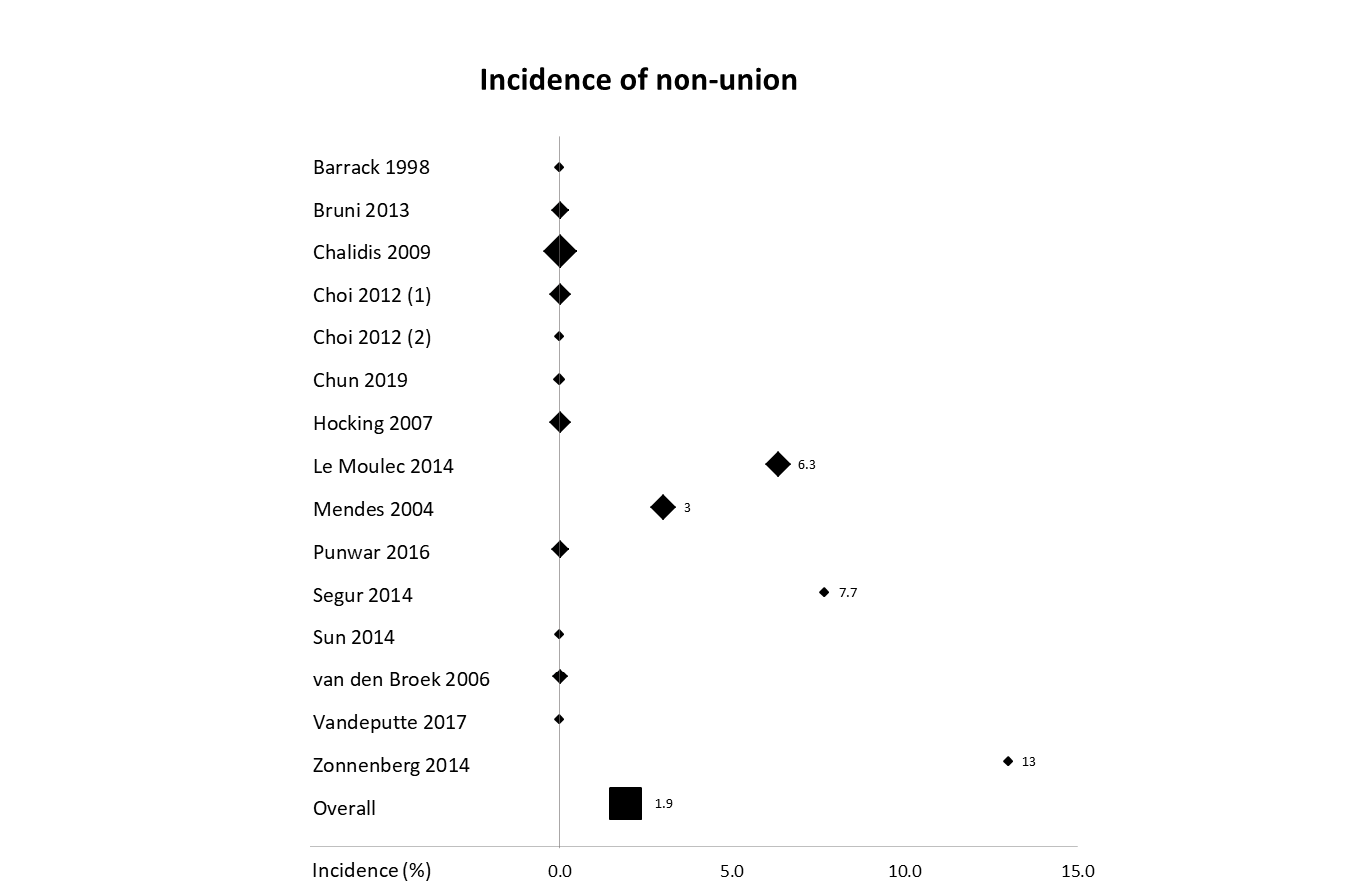 Figure 2 Forest plot of the incidence of non-union of the tibial tubercle osteotomy. The markers are weighted according to the number of the cases of each study.TTO: Tibial tubercle osteotomy. ROM: Range of motion.Table 1 Summary of studies characteristicsTable 1 Summary of studies characteristicsTable 1 Summary of studies characteristicsTable 1 Summary of studies characteristicsTable 1 Summary of studies characteristicsTable 1 Summary of studies characteristicsTable 1 Summary of studies characteristicsRef.nTTOsMean age (yr)Males / FemalesMean follow-up (mo)Outcome measuresBarrack et al[17], 19981515NRNR30 (24-48)ROM, KSS, Subjective satisfaction and function questionnairesBruni et al[19], 2013 393972 ± 611 / 28144 ± 24ROM, VAS, KSS, ComplicationsChalidis et al[2], 2009748760 (29-89)35 / 3949 (6-108)ROM, ComplicationsChoi et al[10], 2012 (1)365167 (38-87)20 / 1657 (7-126)ROM, KSS, ComplicationsChoi et al[11], 2012 (2) 132660 (38-85)9 / 456 (15-126)ROM, KSS, ComplicationsChun et al[18], 2019313173.8 ± 7.55 / 2662.4 (36-210)ROM, KSS, HSS, ComplicationsHocking et al[1], 2007 5252NRNRNRROM, KSS, ComplicationsLe Moulec et al[12], 2014636372 ± 11.329 / 3627.8 ± 10.7ROM, IKS, Patellar height, ComplicationsMendes et al[4], 2004 646765.6 (35-93)25 / 3930 (5-60)ROM, KSS, ComplicationsPunwar et al[6], 2016 384266 (33-92)24 / 146-24OKS, ROM, Walking status, ComplicationsSegur et al[13], 2014262673 (64-88)12 / 1440.8 (28.8- 3.2)KSS, WOMAC, ROM, ComplicationsSun et al[3], 2014 212170.1 ± 7.76 / 1548.1 ± 17.2ROM, KSS, HSS, ComplicationsVan den Broek et al[14], 2006 373754.2 (37-78)NR28.4 (12-46)ROM, KSS, VAS for satisfaction, ComplicationsVandeputte et al[16], 2017 131353.6 (34-71)5 / 824ROM, KSS, ComplicationsZonnenberg et al[15], 2014 232369.6 (43-84)7 / 1616.1 (1-43)KSS, ROM, SF-36, ComplicationsTTO: Tibial tubercle osteotomy; NR: Not reported; ROM: Range of motion; KSS: Knee society score; VAS: Visual analogue scale; HSS: Hospital for special surgery score; OKS: Oxford knee score; WOMAC: Western Ontario and McMaster universities osteoarthritis index; IKS: International knee society score; SF-36: 36-item short form health survey.TTO: Tibial tubercle osteotomy; NR: Not reported; ROM: Range of motion; KSS: Knee society score; VAS: Visual analogue scale; HSS: Hospital for special surgery score; OKS: Oxford knee score; WOMAC: Western Ontario and McMaster universities osteoarthritis index; IKS: International knee society score; SF-36: 36-item short form health survey.TTO: Tibial tubercle osteotomy; NR: Not reported; ROM: Range of motion; KSS: Knee society score; VAS: Visual analogue scale; HSS: Hospital for special surgery score; OKS: Oxford knee score; WOMAC: Western Ontario and McMaster universities osteoarthritis index; IKS: International knee society score; SF-36: 36-item short form health survey.TTO: Tibial tubercle osteotomy; NR: Not reported; ROM: Range of motion; KSS: Knee society score; VAS: Visual analogue scale; HSS: Hospital for special surgery score; OKS: Oxford knee score; WOMAC: Western Ontario and McMaster universities osteoarthritis index; IKS: International knee society score; SF-36: 36-item short form health survey.TTO: Tibial tubercle osteotomy; NR: Not reported; ROM: Range of motion; KSS: Knee society score; VAS: Visual analogue scale; HSS: Hospital for special surgery score; OKS: Oxford knee score; WOMAC: Western Ontario and McMaster universities osteoarthritis index; IKS: International knee society score; SF-36: 36-item short form health survey.TTO: Tibial tubercle osteotomy; NR: Not reported; ROM: Range of motion; KSS: Knee society score; VAS: Visual analogue scale; HSS: Hospital for special surgery score; OKS: Oxford knee score; WOMAC: Western Ontario and McMaster universities osteoarthritis index; IKS: International knee society score; SF-36: 36-item short form health survey.TTO: Tibial tubercle osteotomy; NR: Not reported; ROM: Range of motion; KSS: Knee society score; VAS: Visual analogue scale; HSS: Hospital for special surgery score; OKS: Oxford knee score; WOMAC: Western Ontario and McMaster universities osteoarthritis index; IKS: International knee society score; SF-36: 36-item short form health survey.Table 2 Surgery parametersTable 2 Surgery parametersTable 2 Surgery parametersTable 2 Surgery parametersTable 2 Surgery parametersRef.TTO length (cm)FixationApproachOscillating saw or osteotomeBarrack et al[17], 199810WiresMedial parapatellarSawBruni et al[19], 2013 8-10WiresMedial parapatellarBothChalidis et al[2], 200910.6 (7.9-15.3)Wires (n = 16)Screws (n = 9)Wires and Screws (n = 59)Medial parapatellarBothChoi et al[10], 2012 (1)8Wires (n = 49)Screws (n = 2)Medial parapatellarBothChoi et al[11], 2012 (2) 8Wires (n = 25)Screws (n = 1)Medial parapatellarBothChun et al[18], 201910ScrewsMedial parapatellarBothHocking et al[1], 2007 5-8WiresMedial parapatellarBothLe Moulec et al[12], 20147.7 ± 1.6WiresMedial parapatellarBothMendes et al[4], 2004 8-10Wires (n = 66)Wires and Screw (n = 1)Midvastus (n = 40)Medial parapatellar (n = 19)Subvastus (n = 40)Not noted (n = 4)SawPunwar et al[6], 2016 7ScrewsMedial parapatellarBothSegur et al[13], 201410Wires (n = 25)Nonabsorbable sutures (n = 1)Medial parapatellarSawSun et al[3], 2014 6-8ScrewsMedial parapatellarSawVan den Broek et al[14], 2006 6-8Screws (n = 36)Wires (n = 1)Medial parapatellarBothVandeputte et al[16], 2017 6-8Wires or ScrewsMedial parapatellarSawZonnenberg et al[15], 2014 4-8Absorbable suturesMedial parapatellarOsteotomeTable 3 Tibial tubercle osteotomy-related complicationsTable 3 Tibial tubercle osteotomy-related complicationsTable 3 Tibial tubercle osteotomy-related complicationsTable 3 Tibial tubercle osteotomy-related complicationsTable 3 Tibial tubercle osteotomy-related complicationsTable 3 Tibial tubercle osteotomy-related complicationsTable 3 Tibial tubercle osteotomy-related complicationsTable 3 Tibial tubercle osteotomy-related complicationsRef.nNon-unionsTT fracturesProximal Avulsion fracturesMetaphyseal tibial fracturesProximal migrationAnterior knee painBarrack et al[17], 199815-----3Bruni et al[19], 2013 39-----11Chalidis et al[2], 200974--3225Choi et al[10], 2012 (1)36--215-Choi et al[11], 2012 (2) 13----3-Chun et al[18], 201931------Hocking et al[1], 2007 52-11-10-Le Moulec et al[12], 2014634---4-Mendes et al[4], 2004 642--11311Punwar et al[6], 2016 38---12-Segur et al[13], 20142621----Sun et al[3], 2014 21--2--5Van den Broek et al[14], 2006 37--1-23Vandeputte et al[16], 2017 13------Zonnenberg et al[15], 2014 2331----TT: Tibial tubercle.TT: Tibial tubercle.TT: Tibial tubercle.TT: Tibial tubercle.TT: Tibial tubercle.TT: Tibial tubercle.TT: Tibial tubercle.TT: Tibial tubercle.Table 4 Mean range of motion, flexion, extension lag and flexion contracture valuesTable 4 Mean range of motion, flexion, extension lag and flexion contracture valuesTable 4 Mean range of motion, flexion, extension lag and flexion contracture valuesTable 4 Mean range of motion, flexion, extension lag and flexion contracture valuesTable 4 Mean range of motion, flexion, extension lag and flexion contracture valuesTable 4 Mean range of motion, flexion, extension lag and flexion contracture valuesTable 4 Mean range of motion, flexion, extension lag and flexion contracture valuesTable 4 Mean range of motion, flexion, extension lag and flexion contracture valuesRef.nTotal ROM(°)Total ROM(°)Flexion(°)Flexion(°)Extension lagFlexion contracturePreopPostopPreopPostopBarrack et al[17], 19981573811.5°Bruni et al[19], 2013 39571135 cases < 15°Chalidis et al[2], 200974609580952.5°2.5°Choi et al[10], 2012 (1)364092Choi et al[11], 2012 (2) 13609468951°Chun et al[18], 2019311011091094°Hocking et al[1], 2007 52913 casesLe Moulec et al[12], 20146387.8103.715 cases10 casesMendes et al[4], 2004 641011073 cases < 15°Punwar et al[6], 2016 38859515 casesSegur et al[13], 20142690951 case < 5°Sun et al[3], 2014 2194.1101.73.8°Van den Broek et al[14], 2006 3781931 caseVandeputte et al[16], 2017 13Zonnenberg et al[15], 2014 2387.995.3Table 5 Non-tibial tubercle osteotomy related complicationsTable 5 Non-tibial tubercle osteotomy related complicationsTable 5 Non-tibial tubercle osteotomy related complicationsRef.ComplicationsBarrack et al[17], 1998None reportedNone reportedBruni et al[19], 2013 MUA for stiffness (n = 3)Reinfections (n = 2)DVT (n = 1)MUA for stiffness (n = 3)Reinfections (n = 2)DVT (n = 1)Chalidis et al[2], 2009MUA for stiffness (n = 10)Skin necrosis (n = 1)Reinfections (n = 6)MUA for stiffness (n = 10)Skin necrosis (n = 1)Reinfections (n = 6)Choi et al[10], 2012 (1)MUA for stiffness (n = 2)Spacer subluxation (n = 1)Reinfections (n = 10)MUA for stiffness (n = 2)Spacer subluxation (n = 1)Reinfections (n = 10)Choi et al[11], 2012 (2) MUA for stiffness (n = 2)Spacer subluxation (n = 1)Reinfections (n = 4)MUA for stiffness (n = 2)Spacer subluxation (n = 1)Reinfections (n = 4)Chun et al[18], 2019Skin necrosis (n = 2)Skin necrosis (n = 2)Hocking et al[1], 2007 MUA for stiffness (n = 4)MUA for stiffness (n = 4)Le Moulec et al[12], 2014None reportedNone reportedMendes et al[4], 2004 MUA for stiffness (n = 9)Pain not associated to TTO (n = 2)Reinfection (n = 1)Delayed wound healing (n = 5)Transient peroneal nerve palsy (n = 3)MUA for stiffness (n = 9)Pain not associated to TTO (n = 2)Reinfection (n = 1)Delayed wound healing (n = 5)Transient peroneal nerve palsy (n = 3)Punwar et al[6], 2016 Reinfections (n = 2)Reinfections (n = 2)Segur et al[13], 2014Reinfections (n = 3)Reinfections (n = 3)Sun et al[3], 2014 Reinfection (n=1)Reinfection (n=1)Van den Broek et al[14], 2006 None reportedNone reportedVandeputte et al[16], 2017 None reportedNone reportedZonnenberg et al[15], 2014 MUA for stiffness (n = 1)Fractures of tibial plateau (n = 5)Patellar pain resolved with patellar resurfacing (n = 1)Wound leakage resolved conservatively (n = 5)MUA for stiffness (n = 1)Fractures of tibial plateau (n = 5)Patellar pain resolved with patellar resurfacing (n = 1)Wound leakage resolved conservatively (n = 5)MUA: Manipulation under anesthesia; DVT: Deep vein thrombosis; TTO: Tibial tubercle osteotomy.MUA: Manipulation under anesthesia; DVT: Deep vein thrombosis; TTO: Tibial tubercle osteotomy.MUA: Manipulation under anesthesia; DVT: Deep vein thrombosis; TTO: Tibial tubercle osteotomy.